Promoted for and on behalf of Cycling Time Trials under their Rules and Regulations.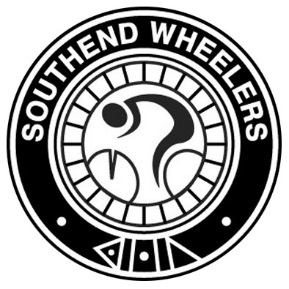 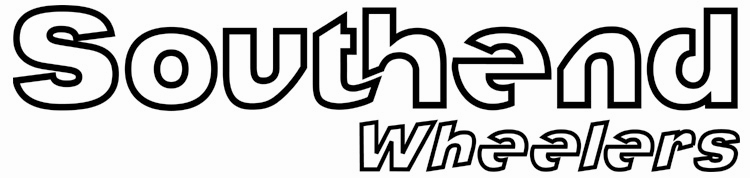 Norman Wells MemorialOpen 50 Miles Time TrialSunday 1st July 2018PLEASE NOTE: At recent event held on the same course in May a complaint about the noise of people talking loudly and shouting was made by a local resident. Let’s not forget that the hall is right on a housing estate and the neighbours are VERY close.It does not matter whether there was any justification in the complaint or not. This event is the first time the hall has used at this time on a Sunday since it was made. Clearly, we must do what we can to avoid a repeat complaint - the hall is used regularly by both the Southend Wheelers and the Maldon & District CC and last thing we need is to lose or have restrictions placed on the use of the hall. While you are around the hall please do what you can to make sure that noise outside the hall is kept to an absolute minimum.IN THE INTERESTS OF YOUR OWN SAFETY, Cycling Time Trials and the event promoters strongly advise you to wear a HARD SHELL HELMET that meets an internationally accepted safety standard. All competitors under the age of 19 years on 31st December next MUST wear a properly affixed protective helmet which meets an internationally accepted safety standard. The use of a flashing rear light is also recommended.Riders are reminded that dropping litter, (such as energy gel wrappers) is a criminal offence and offenders will be liable to disciplinary action by the District Committee.Your attention is drawn to CTT regulations regarding competitor’s clothing: Competitors must be clothed from the neck to at least mid-thigh. Sleeves shall be at least mid upper arm length. Sleeveless triathlon clothing is NOT acceptable. No competitor may carry advertising or the name of a commercial business on their race clothing except where they a member of a club or team that has paid the advertising fee. Please note: I have delegated authority to enforce this rule to the Timekeepers.
Local Regulations applying to this course:4.8.2 NO U TURNS are allowed within sight of either the start or the finishing points. Riders carrying out this dangerous maneuver are liable for disqualification from the event and further disciplinary action by the District Committee.4.8.3 Body numbers are to be collected from the event headquarters and may be exchanged for a tea or coffee after your ride.4.8.4 Static trainers – In respect of consideration for local residents, the use of static trainers, e.g. turbo trainers, is banned from all morning events held in London East District.NotesThe start is over 3 miles from the H.Q. so please allow plenty of time to get there.Riders starting towards the end of the field need to be aware that early riders may be completing their first lap and passing through the start area before everyone has started. Please queue in single file at the start.Tillingham Village – Riders please be aware that there will be parked vehicles, as well as several hidden entrances and exits on both sides of the road through the village centre. In the middle of the village there is a paper shop which does a roaring trade. Please be aware that the locals are not always aware of oncoming cyclists and some are not at all supportive of cycle racing. Cars may well be parked oddly and the occupants may step out erratically or in front of you.  We will have a marshal by the shop in the village centre but it remains the responsibility of riders to be aware of these hazards.Steeple Village – Again, it is likely that there will be cars parked on the course through the village. Additionally, towards the end of the race people will be arriving for Sunday service and may be looking for parking etc. near the church.Course Description:START By manhole cover in road 40 yards West of letter box near “Huntsman and Hounds” PH, Green Lane, Althorne. Proceed east to Asheldham, where bear LEFT (M) onto B1021. Continue via Tillingham to Bradwell “ Head”. Turn LEFT (M) and continue via Steeple and Mayland to  mini-roundabout. Turn LEFT (M) onto B1018 towards Althorne, after 1.4 miles bear LEFT (M) into  to complete one circuit.Repeat Circuit. Then carry on again around circuit and FINISH East end of lay by, just east of Mayland about 100 yards east of Mayland sign.Prizes:Winner:	£35 and Norman Wells Trophy for 1 yearSecond 	£20Third	£151st Lady (L)	£1527th Rider	£ 5Second to last rider	£ 5Random number 	£ 5	(Picked from returned dossards)Only one prize per rider - ALL PRIZES WILL BE PRESENTED ON THE DAYList of Competitors:A qualifying event for:SPOCO SOUTH EASTCourse: E21/50Headquarters:Steeple Village HallEvent Secretary:Arthur Knowler3  CloseHockleySS5 3XHPhone::01702 20707607944 639876Email:Arthur@aknowler.co.ukTimekeepers:John CotteeGeorge PotterNumberstart_timefirst namelast nameclub1407:14ColinWhiteColchester Rovers CC1507:15Katie-AnnEllistonSouthend Wheelers1607:16DominicBrayFinsbury Park CC1707:17GilesAskhamColchester Rovers CC1807:18Nicholas KnightBasildon CC1907:19DavidSouthgateCoventry Triathletes 2007:20CarlStephensBasildon CC2107:21LeeKennedy Army Cycling Union2207:22HarryWoodMaldon & District CC2307:23WolfgangEmmerichLondon Phoenix CC2407:24NealMarrinFinsbury Park CC2507:25ChristopherSmithSouthend Wheelers2607:26IanDamantBecontree Wheelers CC2707:27JeremyGreenwoodFinsbury Park CC2807:28JamieMaidmentSouthend Wheelers2907:29DominicRossFinsbury Park CC3007:30RichardPriceLondon Phoenix CC3107:31DanielSharpCharlotteville Cycling Club3207:32PeterTibbittsFord CC3307:33HamishHoreMaldon & District CC3407:34JontyRobinsonEssex Roads CC3507:35RichardParrotteShaftesbury CC3607:36SteveShoreSouthend Wheelers3707:37SimonConstableBasildon CC3807:38GarethDaviesLondon Phoenix CC3807:39JamesBromleyBecontree Wheelers CC4007:40PhilipMurrellFinsbury Park CC4107:41John BradburyCC Sudbury4207:42David CareySouthend Wheelers4307:43SimonGentHub Velo4407:44ColinDoeFord CC4507:45StevenBassMaldon & District CC4607:46BarryHoldernessEssex Roads CC4707:47PeterStiffSouthend Wheelers4807:48DanCarterEssex Roads CC4907:49AndrewMerchant Southend Wheelers5007:50SamWightmanChelmer CC5107:51RobertRoystonSydenham Whs5207:52HelenaHayesLondon Women's Racing CC5307:53gregorysmithFinsbury Park CC5407:54GaryBoydHub Velo5507:55RobChaplinEast London Velo5607:56Ian Braybrook Basildon CC5707:57DerekTrangmarHub Velo5807:58PaulDewberryColchester Rovers CC5907:59SimonViewegVelopace6008:00ColinWardEssex Roads CC